GaLaBau – einige StandardaufgabenSkizzieren Sie einen Schnitt durch einen Schlammsammler.Benennen Sie die wichtigsten Bauteile in der Skizze(Mind. 6 Angaben zu Bauteilen des SS. )Unten ist ein Strassenabschnitt mit Längs- und Quergefälle im Grundriss dargestellt. Die Höhe des Punktes A beträgt 450.30 Meter über Meer. Berechnen Sie die Höhen der Punkte B, C und D in m ü. M. (auf ganze cm runden).
(Rechnungsweg muss ersichtlich sein!)Eine Rampe hat ein Gefälle von 12.0%. Die Rampe überwindet einen Höhenunterschied von 3.60 m.Wie lange wird die Rampe?Rechnungsweg aufschreiben.Für Berechnungen ist mit einem Schrittmass von 65 cm zu rechnen!Ein Treppenlauf besteht aus 4 Blockstufen mit Stufenhöhe 15 cm und wird auf Beton versetzt UK erste Stufe sei ± 0.00 Erstellen Sie einen Konstruktionsschnitt als Skizze ohne Darstellung des FundamentesGeben Sie Antwort auf folgende 4 TeilaufgabenSteigung ……………………………..cm ?Mass der Auftrittstiefe in cm ……………………….Länge des Treppenlaufes ? ……………………………………………………….Höhenangabe aller Stufen bei Vorderkante Stufe ? Unten in Skizze eintragenUnten abgebildet sehen Sie einen Grundriss zu einem Belag mit Randabschluss und anschliessender Rabatte. Von links nach rechts:- Chaussierung mit Rundkiesabstreuung- Bundstein aus Pflasterstein Granit 8/11- RabatteSkizzieren Sie im unteren Feld:  Schnitt S – S‘   ( M  1 : ca. 10)  - mit Angabe von Schichtstärken und vollständige Materialbezeichnung Im Umweltschutzgesetz sowie in verschiedenen Verordnungen und Normen wird vom Bodenschutz gesprochenNennen bzw. beschreiben Sie 5 Regeln, die im Umgang mit dem Boden einzuhalten sind.…………………………………………………………………………………………………………………….…………………………………………………………………………………………………………………….…………………………………………………………………………………………………………………….…………………………………………………………………………………………………………………….…………………………………………………………………………………………………………………….…………………………………………………………………………………………………………………….Aufgabe 7 - Grünflächenpflege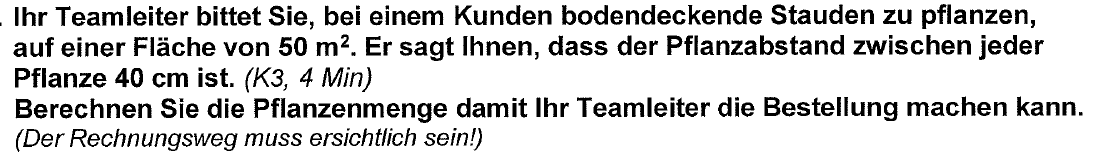 Aufgabe 8 - Grünflächenpflege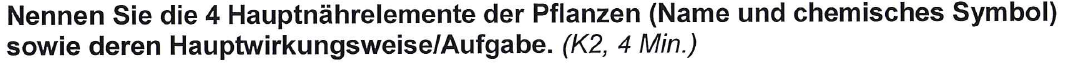 Name und chem. Symbol:Name und chem. Symbol:Name und chem. Symbol:Name und chem. Symbol:AufgabeHauptwirkungs-weiseAufgabe/HauptwirkungsweiseAufgabe/HauptwirkungsweiseAufgabe/Hauptwirkungsweise